Atnaujinamas EKONOMIKOS STUDIJŲ KRYPTIES APRAŠASPROJEKTASVilnius2020Ekonomikos studijų krypties aprašas yra atnaujintas Studijų kokybės vertinimo centrui įgyvendinant projektą „Studijas reglamentuojančių aprašų sistemos plėtra (SKAR-3)“, projekto Nr. 09.3.1-ESFA-V-732-01-0001, vykdomą pagal 2014–2020 metų Europos Sąjungos fondų investicijų veiksmų programos 9 prioriteto ,,Visuomenės švietimas ir žmogiškųjų išteklių potencialo didinimas“ 09.3.1-ESFA-V-732 įgyvendinimo priemonę ,,Studijų sistemos tobulinimas“, finansuojamą Europos Sąjungos fondų ir Lietuvos Respublikos valstybės biudžeto lėšomis.Ekonomikos studijų krypties aprašą (jo projektą) atnaujino ekspertų grupė, veikianti pagal Studijų kokybės vertinimo centro direktoriaus 2019 m. lapkričio 12 d. įsakymą Nr. V-120: prof. dr. Jelena Stankevičienė (grupės vadovė, Vilniaus Gedimino technikos universitetas), prof. dr. Valdonė Darškuvienė (ISM Vadybos ir ekonomikos universitetas), dr. Linas Tarasonis (Vilniaus universitetas), prof. dr. Vaida Pilinkienė (Kauno technologijos universitetas), doc. dr. Jonė Kalendienė (Vytauto Didžiojo universitetas), prof. dr. Diana Cibulskienė (Šiaulių universitetas), prof. dr. Vytautas Juščius (Klaipėdos universitetas), lekt. Romantė Bučienė (Vilniaus kolegija), prof. dr. Rima Žitkienė (Mykolo Romerio universitetas), Arminas Varanauskas (Asociacija „Žinių ekonomikos forumas“). EKONOMIKOS STUDIJŲ KRYPTIES APRAŠASI SKYRIUS
BENDROSIOS NUOSTATOSEkonomikos studijų krypties aprašu (toliau – Aprašas) reglamentuojami ekonomikos studijų krypties (J01), kuri priklauso socialinių mokslų studijų krypčių grupei (J) studijų programų specialieji reikalavimai. Aprašas ekonomikos studijų kryptį (toliau – ekonomikos kryptis) reglamentuoja tiek, kiek nereglamentuoja Bendrieji studijų vykdymo reikalavimai, patvirtinti Lietuvos Respublikos švietimo ir mokslo ministro 2016 m. gruodžio 30 d. įsakymu Nr. V-1168 ,,Dėl Bendrųjų studijų vykdymo reikalavimų aprašo patvirtinimo“.Aprašas parengtas atsižvelgus į „Europos aukštojo mokslo erdvės kokybės užtikrinimo nuostatas ir gaires, 2015“ (angl. Standards and Guidelines for Quality Assurance in the European Higher Education Area, ESG) bei Tarptautinės ekonominio bendradarbiavimo ir plėtros organizacijos rekomendacijas (Tuning-AHELO Conceptual Framework of Expected and Desired Learning Outcomes in Economics, EBPO, 2011). Aprašo reikalavimai taikomi koleginėms bei universitetinėms pirmosios ir antrosios pakopų ekonomikos krypties studijų programoms, kurios gali būti organizuojamos nuolatine ir (ar) ištęstine forma.Ekonomikos krypties studijų tikslas – suteikti studentams žinių apie ekonominių sistemų veikimo pagrindus ir įgūdžius, konstruktyviai taikyti ekonomikos žinias plačiame profesinės veiklos lauke, taikyti tinkamas ekonominės analizės priemones ir išugdyti gebėjimus spręsti teorines ir praktines ekonomikos problemas, prognozuoti ekonominių reiškinių tendencijas bei priimti pagrįstus ekonominius sprendimus plačiame socialiniame kontekste, vadovautis profesine etika ir vertybėmis bei tobulinti kompetencijas mokantis visą gyvenimą. Stojantiesiems į pirmosios pakopos ekonomikos krypties studijas Aprašas specialių reikalavimų nenustato. Rekomenduojama, kad į antrosios pakopos ekonomikos krypties studijas priimami asmenys būtų:Baigę ekonomikos krypties, verslo ir viešosios vadybos studijų krypčių grupės universitetines pirmosios pakopos studijas. Baigę kitų socialinių mokslų studijų krypčių grupės universitetines pirmosios pakopos studijas – pagal aukštosios mokyklos nustatytus reikalavimus.Baigę kitų studijų krypčių universitetines pirmosios pakopos studijas ir išlyginamąsias studijas. Išlyginamųjų ekonomikos krypties studijų dalykų sąrašą, studijų turinį bei kitus reikalavimus nustato aukštoji mokykla.Baigę ekonomikos krypties, verslo ir viešosios vadybos studijų krypčių grupės, kitų socialinių mokslų studijų krypčių kolegines studijas ir išlyginamąsias studijas, kurių dalykų sąrašą, turinį bei kitus reikalavimus nustato aukštoji mokykla, atsižvelgdama į pasirinktos studijų programos specifiką.Studijų apimtis:Pirmosios ir antrosios pakopų ekonomikos krypties studijų programų apimtis atitinka Bendruosius studijų vykdymo reikalavimus.Tarpkryptinės ekonomikos krypties studijų programos pirmojoje pakopoje galimos tik tuo atveju, jei visiškai pasiekiami ekonomikos krypties studijų programai būdingi studijų rezultatai, o kitų krypčių dalykai (moduliai) neviršija 30 procentų studijų programos kreditų apimties. Studijų programos sandaroje turi būti tinkamai pagrįstas šių dalykų integralumas studijų procese ir jų suteikiamų žinių bei gebėjimų svarba ekonomikos specialistams. Dvikryptės ekonomikos krypties studijų programos galimos tik pirmojoje studijų pakopoje, jei studijų programos apimtis yra 240 kreditų. Dviejų krypčių studijų programa turi visiškai atitikti abiejų krypčių aprašų reikalavimus ir užtikrinti, kad bus pasiekti abiem kryptims būdingi studijų tikslai.Baigusiems ekonomikos krypties studijas suteikiami šie kvalifikaciniai laipsniai:Baigusiems kolegines pirmosios pakopos studijas suteikiamas socialinių mokslų profesinio bakalauro kvalifikacinis laipsnis, atitinkantis šeštąjį Lietuvos kvalifikacijų sandaros ir Europos mokymosi visą gyvenimą kvalifikacijų sąrangos lygmenį bei Europos aukštojo mokslo erdvės kvalifikacijų sąrangos pirmąją pakopą, patvirtinamas aukštosios mokyklos išduodamu profesinio bakalauro diplomu. Baigusiems universitetines pirmosios pakopos studijas suteikiamas socialinių mokslų bakalauro kvalifikacinis laipsnis, atitinkantis šeštąjį Lietuvos kvalifikacijų sandaros ir Europos mokymosi visą gyvenimą kvalifikacijų sąrangos lygmenį bei Europos aukštojo mokslo erdvės kvalifikacijų sąrangos pirmąją pakopą, patvirtinamas aukštosios mokyklos išduodamu bakalauro diplomu. Baigusiems antrosios pakopos studijas suteikiamas socialinių mokslų magistro kvalifikacinis laipsnis, atitinkantis septintąjį Lietuvos kvalifikacijų sandaros ir Europos mokymosi visą gyvenimą kvalifikacijų sąrangos lygmenį bei Europos aukštojo mokslo erdvės kvalifikacijų sąrangos antrąją pakopą, patvirtinamas aukštosios mokyklos išduodamu magistro diplomu.II SKYRIUS
STUDIJŲ KRYPTIES SAMPRATA IR APRĖPTISEkonomika, kaip studijų objektas, nagrinėja, kaip individai, namų ūkiai, organizacijos, valstybės bei kiti ekonominių procesų dalyviai, siekdami individualios ir socialinės gerovės, naudoja ribotus išteklius, sąveikauja vieni su kitais ir su aplinka bei kaip ši sąveika kinta.Ekonomikos krypties studijų objektas yra susijęs su sociologijos, psichologijos, antropologijos, geografijos, istorijos, politikos, teisės mokslais. Ekonomistai taiko matematinius ir statistinius instrumentus, naudojasi ar bent atsižvelgia į gamtos ir technologijos mokslų pasiekimus. Ekonomikos mokslo žinios yra svarbios verslo supratimui, sprendimų priėmimui verslo įmonėse, organizacijose ir valdžios institucijose. Ekonomika yra studijuojama verslo, vadybos, teisės, politikos ir kitų studijų krypčių studijose.Studijų programose turi atsispindėti šie turinio elementai:Sprendimų priėmimas individualiajame (mikro-) lygmenyje: mokymas apie veiksnius, darančius įtaką individų, namų ūkių, organizacijų, valstybių bei kitų ekonominių procesų dalyvių sprendimams, kaip panaudoti disponuojamus ribotus išteklius, siekiant individualios bei socialinės gerovės.Išteklių paskirstymo mechanizmai: mokymas apie tai, kaip ekonominių procesų dalyviai sąveikauja vieni su kitais rinkose bei kituose išteklių paskirstymo mechanizmuose, priimdami gamybos, pajamų, prekių ir paslaugų paskirstymo sprendimus. Makrolygmens suvokimas: mokymas apie tai, kaip sprendimų priėmimas individualiame mikrolygmenyje bei išteklių paskirstymo mechanizmai lemia agreguoto lygmens ekonominę tikrovę, kuri yra aprašoma, prognozuojama ir vertinama naudojant makroekonominę analizę.Valdžios ir institucijų vaidmuo: mokymas apie valdžios bei kitų institucijų gebėjimą reguliuoti ekonominę veiklą, darant įtaką ribotų išteklių pasiskirstymui, individualiai bei socialinei gerovei.Pirmosios pakopos studijų programa turi turėti tris pagrindines dedamąsias: Ekonomikos teorijos kursai (pavyzdžiui, mikroekonomika, makroekonomika, finansai ir pan.), apimantys turinio elementus, išvardintus 11 punkte, kurie turi būti analizuojami remiantis statiniu ir dinaminiu požiūriais bei apimti tiek nacionalinį, tiek tarptautinį ekonomikos lygmenį.Kiekybinių metodų kursai (pavyzdžiui, matematika, statistika, ekonometrija ir kiti), suteikiantys studentams reikalingus instrumentus analitiniam ekonomikos problemų sprendimui, ekonominių duomenų rinkimui bei analizei.Taikomosios ekonomikos kursai (pavyzdžiui, sveikatos ekonomika, aplinkos ekonomika, darbo rinkos ekonomika ir kita), leidžiantys suprasti, kaip ekonominė teorija kartu su kiekybiniais metodais sudaro prielaidas spręsti realias ekonomikos problemas ir teikia ekonominės politikos siūlymus.Koleginės studijos privalo įtraukti visas tris komponentes, tačiau daugiau dėmesio gali skirti trečiajai komponentei, t. y. taikomiesiems ekonomikos kursams. Antrosios pakopos studijos gali turėti visas tris komponentes arba specializuotis vienoje ar dvejose komponentėse. Ekonomikos krypties studijomis siekiama suteikti išsilavinimą, sudarantį sąlygas:Taikant ekonomikos teorijas ir modelius, suvokti ekonominius procesus ir elgseną, kritiškai vertinti ekonominius reiškinius bei jų priežastis, argumentuotai pagrįsti jų padarinius.Išmanyti ir taikyti kiekybinius metodus renkant, sisteminant ir apdorojant kiekybinius duomenis, reikalingus ekonominių reiškinių analizei ir vertinimui.Turėti žinių ir gebėjimų, reikalingų identifikuoti ir analizuoti ekonomines problemas, pateikti ir pagrįsti sprendimų alternatyvas, taikant arba adaptuojant atitinkamus kiekybinius taikomųjų ir mokslinių tyrimų bei prognozavimo metodus.Išsiugdyti poreikį nuolatos domėtis ekonomikos srities naujovėmis, gebėti taikyti ekonomikos žinias įvairiose situacijose, jas derinti su kitų socialinių studijų krypčių ir kitų studijų sričių žiniomis, priimti ekonominius sprendimus atsižvelgiant į etinius, socialinius ir kultūrinius aspektus bei darnios plėtros principus, suvokiant priimamų sprendimų pasekmes.Plėtoti savo erudiciją, gebant perduoti ekonomines idėjas, kūrybiškai ir kritiškai mąstyti, ekonomikos objektą suprasti kaip integralią skirtingų sričių sistemą, nuolatos tobulinti savo profesinę kompetenciją mokantis visą gyvenimą.Absolventai, baigę pirmosios pakopos studijas, gali dirbti bendrųjų ekonomisto kompetencijų reikalaujančiose pareigose (specialistais, tarnautojais) privataus ir viešojo sektoriaus įmonėse bei nevyriausybinėse organizacijose. Studijos gali būti tęsiamos antrosios pakopos studijose.Absolventai, baigę antrosios pakopos studijas, gali dirbti mokslo arba taikomųjų tyrimų srityje, bendrųjų ir specialiųjų ekonomisto kompetencijų reikalaujančias pareigas, dirbti specialistais, tarnautojais, vadovais privataus ar viešojo sektoriaus įmonėse, nevyriausybinėse organizacijose, nacionalinėse ir tarptautinėse vyriausybinėse organizacijose, tarptautinėse agentūrose, aukštųjų mokyklų dėstytojais, tęsti studijas doktorantūroje.III SKYRIUS
BENDRIEJI IR SPECIALIEJI STUDIJŲ REZULTATAIStudijuodamas ekonomiką asmuo turi plėtoti bendrąsias ekonomikos žinias, gebėjimus vykdyti mokslinius ir taikomuosius tyrimus, o taip pat specialiuosius, socialinius ir asmeninius gebėjimus.Konkrečių studijų dalykų rezultatai turi atliepti studijų programos rezultatus.Tiek pirmosios, tiek antrosios pakopų studijų programose rengiamų specialistų profesinė veikla turi būti grindžiama žinių, gebėjimų ir vertybių visuma, tačiau profesinio bakalauro, universitetinio bakalauro ir magistro programų studijų rezultatai skiriasi.Baigus kolegines ekonomikos krypties studijas, turi būti pasiekti šie studijų rezultatai:Žinios ir jų taikymas: Geba apibūdinti pagrindines ekonomikos sąvokas ir principus, supranta pagrindines ekonomikos teorijas ir modelius.Geba atpažinti ir suvokia ekonominius reiškinius, jų priežastis.Geba apibendrinti svarbiausius ekonomikos procesus ir jų veiksnius bei galimas pasekmes.Geba paaiškinti ekonominių procesų dalyvių (individų, organizacijų, institucijų) sprendimus, jų sąveiką bei poveikį gamybai, pajamoms, prekių ir paslaugų paskirstymui.Gebėjimai vykdyti tyrimus:Geba rinkti, sisteminti, kaupti, analizuoti ir vertinti duomenis atsižvelgiant į ekonominį kontekstą, naudodamiesi šiuolaikinėmis informacinėmis technologijomis.Geba atlikti į praktiką orientuotus empirinius tyrimus, formuluoti tyrimų išvadas, rasti ir pagrįsti ekonominių problemų sprendimo būdus. Specialieji gebėjimai:Geba atrinkti, sisteminti ir apibendrinti ekonomikos procesų dalyvių (organizacijų, institucijų) veiklos duomenis.Geba planuoti, analizuoti ir vertinti ekonomikos procesų dalyvių (organizacijų, institucijų), ūkinę, finansinę ir investicinę veiklą.Geba teikti siūlymus ekonomikos procesų dalyvių (organizacijų, institucijų) veiklos tobulinimo bei inovacijų ekonominio pagrindimo klausimais.Socialiniai gebėjimai:Geba bendrauti ir bendradarbiauti, diskutuoti aktualiais profesiniais klausimais su įvairių sričių specialistais ir grupių atstovais.Geba dirbti individualiai ir komandoje, vadovautis socialinio teisingumo principais, profesine etika ir pilietiškumu.Geba sklandžiai ir įtaigiai reikšti mintis žodžiu ir raštu, efektyviai bendrauti valstybine ir bent viena užsienio kalba profesinėje aplinkoje.Asmeniniai gebėjimai:Geba kritiškai vertinti ir reflektuoti savo profesinę veiklą, suvokia savarankiško mokymosi visą gyvenimą svarbą.Geba remtis formaliuoju ir neformaliuoju mokymosi būdais įgytais profesiniais pasiekimais savarankiškai ir atsakingai priimti sprendimus, kai reikia veikti apibrėžtose situacijose.Suvokia atsakomybę už savo veiklos ir jos rezultatų poveikį visuomenės gerovei, ekonominei, kultūrinei raidai bei aplinkai.Baigus universitetines pirmosios pakopos ekonomikos krypties studijas, turi būti pasiekti šie studijų rezultatai:Žinios, jų taikymas:Išmano klasikines ir šiuolaikines ekonomikos koncepcijas, teorijas bei modelius.Geba taikyti teorinės bei taikomosios ekonomikos, kiekybinių tyrimų metodų žinias.Geba demonstruoti sisteminiu ekonomikos teorijų bei ekonominių procesų suvokimu pagrįstas profesinės veiklos žinias.Geba kritiškai analizuoti ir kompleksiškai vertinti ekonominius procesus, jų priežastis, pagrįsti jų padarinius, ekonominių procesų dalyvių (individų, organizacijų, institucijų) elgseną, pateikti argumentuotas ir tyrimais pagrįstas sprendimų alternatyvas.Gebėjimai vykdyti tyrimus:Geba rinkti, kritiškai analizuoti ir interpretuoti duomenis, reikalingus kompleksinėms ekonomikos problemoms spręsti.Geba analizuoti ir integruotai vertinti aktualių ekonomikos tyrimų duomenis, prognozuoti ekonominių reiškinių tendencijas socialinės ir ekonominės politikos kontekste.Geba planuoti, organizuoti bei vykdyti ekonomikos tyrimus, taikydami kiekybinius tyrimo metodus, formuluoti išvadas, teikti rekomendacijas, pagrįstas susistemintais tyrimų rezultatais.Specialieji gebėjimai:Geba rinkti, analizuoti ir sisteminti duomenis, reikalingus ekonominių procesų dalyvių sprendimams pagrįsti bei ekonominėms, reguliavimo, socialinėms, etinėms problemoms spręsti, pateikti sprendimų rekomendacijas.Geba apibrėžti, prognozuoti ir įvertinti ekonominius pokyčius organizacijų, ekonomikos sektorių, šalies ir regionų lygyje, taikydami matematinės, statistinės analizės, ekonometrinių tyrimų įgūdžius.Geba analizuoti ir vertinti kompleksines ekonomines problemas ir sprendimų priėmimo ypatumus skirtingose ekonominėse sistemose ir rinkose, makroekonominės aplinkos ir globalių pokyčių įtaką ekonominių procesų dalyvių veiklai.Socialiniai gebėjimai:Geba efektyviai komunikuoti valstybine ir bent viena užsienio kalba profesinėje aplinkoje ir bendruomenėje.Geba efektyviai dirbti tiek savarankiškai, tiek komandoje.Geba prisiimti atsakomybę už savo veiklos rezultatus, vadovaudamiesi profesine etika ir pilietiškumu, socialinės atsakomybės principais.Asmeniniai gebėjimai:Geba kritiškai vertinti savo ir kolegų profesinę praktiką, prisiima atsakomybę už savo veiklos ir jos rezultatų poveikį visuomenės gerovei, ekonominei, kultūros raidai, neapibrėžtoje aplinkoje.Prisiima atsakomybę už nuolatinį mokymąsi ir profesinį tobulinimąsi, formaliojo ir neformaliojo mokymosi formomis.Geba savarankiškai priimti sprendimus kompleksinėje aplinkoje. Baigus antrosios pakopos ekonomikos krypties studijas, turi būti pasiekti šie studijų rezultatai:Žinios, jų taikymas:Demonstruoja naujausias ekonomikos žinias, kurios sudaro pagrindą originalios mąstysenos ir tyrimų gebėjimams.Geba suprasti ir sistemiškai taikyti šiuolaikines ekonomikos teorijas globalioje, kompleksinėje aplinkoje neapibrėžtumo sąlygomis, siekdami pagerinti ekonominės politikos sprendimus.Geba integruoti ekonomikos žinias įvairių sričių naujo pobūdžio problemoms spręsti.Gebėjimai vykdyti tyrimus:Geba analizuoti, sistemiškai ir kritiškai vertinti ekonomines idėjas, formuluoti ekonominius argumentus ir prielaidas, tikslingai taikyti matematinius, statistinės, ekonominės analizės metodus ir technologijas, ekonomikos modelius bei kompleksinius tyrimo metodus, atlikdami mokslinius bei taikomuosius tyrimus.Geba savarankiškai planuoti, inicijuoti ir atlikti ekonomikos srities tyrimą.Geba interpretuoti mokslinio tyrimo rezultatus ir teikti ekonomikos sprendimus politikos analizei ir vertinimui.Specialieji gebėjimai:Geba spręsti ekonomikos problemas, argumentuojant tyrimais bei kuriant inovacijas kompleksinėse, reikalaujančiose naujo strateginio požiūrio, aplinkose.Geba vertinti ekonominius procesus ir elgseną neapibrėžtoje aplinkoje. Geba vertinti ekonomikos ir ekonominės politikos koncepcijas bei strategines priemones, teikti rekomendacijas, pagrįstas fundamentinių ir taikomųjų mokslinių tyrimų rezultatais, kurti naujas žinias ir praktikas ekonomikos srityje.Geba priimti organizacijų veiklos valdymo sprendimus, integruoti ekonomikos ir kitas tarpdalykines žinias bei geriausias patirtis.Socialiniai gebėjimai:Geba efektyviai komunikuoti raštu ir žodžiu, diskutuoti aktualiais ekonomikos praktikos ir teorijos klausimais, įskaitant idėjų pristatymą, ataskaitų rengimą, konsultavimą ir ekspertinį vertinimą.Geba organizuoti ir vykdyti mokslinį-tiriamąjį darbą individualiai ir grupėmis, taip pat ir tarpdalykinėje komandoje, vadovaujasi profesine etika ir pilietiškumu tiek nacionaliniame, tiek tarptautiniame kontekste.Geba savarankiškai organizuoti veiklos planų ir projektų rengimą, vadovauti jų įgyvendinimui, vertinti šios veiklos efektyvumą.Asmeniniai gebėjimai:Geba savarankiškai inicijuoti, formuoti sprendimus, prisiimti atsakomybę, vadovauti profesinei veiklai.Geba savarankiškai tobulinti ir plėsti profesinę kompetenciją per visą gyvenimą trunkantį mokymąsi.Geba demonstruoti kritiško, sisteminio ir strateginio mąstymo įgūdžius priimant inovatyvius sprendimus sudėtingose ir neapibrėžtose situacijose.Geba priimti etiškumu ir tvaria plėtra pagrįstus sprendimus.IV SKYRIUS
DĖSTYMAS, STUDIJAVIMAS IR VERTINIMASStudijų (dėstymo ir studijavimo) procese turi būti siekiama įgyvendinti mokymosi visą gyvenimą principą. Programa, jos turinys ir didaktinė sistema turi motyvuoti studentus naudotis įvairiais žinių ir gebėjimų įgijimo ištekliais bei šaltiniais, o dėstytojus – į studijų procesą integruoti naujoves. Didaktinė studijų programos samprata turi aprėpti lankstų įvairių  metodų ir integruotų didaktinių sprendimų taikymą.Dėstymas turi būti pagrįstas pažangiausiu ir aktualiu ekonomikos bei dėstomo dalyko mokslo ir praktikos pasiekimų turiniu. Didaktinė studijų programos sistema turi padėti studentams įsisavinti reikalingas žinias, ugdyti tiriamuosius, specialiuosius, socialinius ir asmeninius gebėjimus.Studijavimas turi būti aktyvus, susietas su taikomaisiais ir moksliniais tyrimais bei jų sklaida, pagrįstas studento siekiu studijuoti savarankiškai ir pasirengimu prisiimti atsakomybę už studijų rezultatų pasiekimą, turi būti užtikrinamas tinkamas studentų konsultavimas ir parama studentams.Dėstytojai turi išmanyti ir suprasti didaktinę studijų programos sistemą, savo kompetencijomis turi atitikti studijų programos reikalavimus, gebėti kurti studijų dalyko (modulio) turinį, atsižvelgdami į studijų programą, remtis naujausių mokslinių ir taikomųjų tyrimų rezultatais, išmanyti dėstomo dalyko (modulio) sąsajas su kitomis studijų ir mokslo kryptimis, parinkti į studentus orientuotus  ir pasiekimų vertinimo metodus.Studijų metodai turi būti efektyvūs ir įvairūs. Savarankiško darbo užduotys turi atitikti studijų programos studijų rezultatus ir motyvuoti studentus. Studentų ir dėstytojų darbo laikas bei materialiniai ištekliai (bibliotekos, laboratorijos, įranga ir kiti) turi būti naudojami racionaliai.Studijų procese turi būti taikomi įvairūs studijų metodai, kurių parinkimas turi užtikrinti studijų programos rezultatų pasiekimo galimybes. Studijų procese, atsižvelgiant į studijų programos ir dalyko (modulio) specifiką, taikomi šie metodai: tradicinės ir interaktyvios paskaitos, praktiniai užsiėmimai, akademinės pratybos, seminarai, diskusijos ir pokalbiai, atvejo studija, idėjų (minčių) žemėlapių sudarymas, situacijų modeliavimas, informacijos paieškos ir apibendrinimo užduotys, informacijos analizės ir sintezės, duomenų interpretavimo, problemų analizės ir jų sprendimo užsiėmimai, individualūs arba grupiniai darbai (projektai), mokymasis bendradarbiaujant, mokymasis iš patirties, dalykiniai (vaidmenų) žaidimai, refleksija, ataskaitų pristatymo rinkiniai, konsultacijos, literatūros šaltinių analizė ir kiti. Skirtingų pakopų studijose gali būti taikomi tie patys studijų metodai, tačiau jų taikymas antrojoje studijų pakopoje turi sietis su gilesniu turinio supratimu, sudėtingesnėmis užduotimis, skatinti studentus savarankiškai, kritiškai ir atsakingai dėstyti savo įžvalgas integruojant įvairių sričių kompetencijas.Vertinimo sistema turi aprėpti vertinimo metodus, leidžiančius stebėti studentų studijuojamo dalyko (modulio) pasiekimus, susietai vertinti studentų žinias ir gebėjimus. Pasiekimų vertinimo metodai turi būti aiškiai susieti su dalyko (modulio) turiniu ir jame taikomais studijų metodais. Dėstytojams siūloma rinktis įvairius vertinimo metodus ir būdus. Rekomenduojami vertinimo metodai: egzaminas, kolokviumas, baigiamasis darbas (projektas), kontrolinis darbas, kursinis darbas, testas, problemos sprendimo analizė, pranešimas, praktikos, projekto ataskaita, individualių ir grupinių darbų ataskaitų vertinimas, referatas, esė, mokslinio straipsnio (teksto) analizė, savęs vertinimas ir kita. Dėstytojai turi gerai išmanyti metodinius jų taikymo aspektus, būti skatinami kurti ir taikyti integruotus vertinimo metodus.Studentų pasiekimų vertinimo sistema turi būti aiškiai dokumentuota, suprantama ir skaidri bei turi užtikrinti, kad studijų programą baigiantys studentai pasiektų studijų programoje apibrėžtus rezultatus. Studijuojamo dalyko (modulio) studijų rezultatuose aprašytų žinių ir gebėjimų vertinimas turi būti grindžiamas objektyvumo principu. Vertinimai turi būti paremti aiškiai suformuluotais, iš anksto žinomais aprašytais kriterijais ir lydimi konstruktyvių komentarų, taip užtikrinamas veiksmingas visų studijų proceso dalyvių grįžtamasis ryšys, leidžiantis nuolatos tirti bendradarbiavimo studijų proceso efektyvumą ir numatyti studijų proceso tobulinimo perspektyvą. Formuluojant vertinimo kriterijus, turi būti nurodomas žemiausias pasiekimų lygis, atitinkantis mažiausią teigiamą įvertinimą. Vertinant studento pasiekimus, rekomenduojama taikyti kaupiamąjį vertinimą (balą).Baigiamasis darbas (projektas), jo gynimas ir galutinis vertinimas apibendrina studento įgytas teorines žinias, tyrimines ir specialiąsias kompetencijas, atitinkančias bakalauro ar magistro kvalifikacinius reikalavimus. Baigiamojo darbo ir jo gynimo vertinimui taikomas kolegialus vertinimas.Studijų procese dėstytojai ir studentai vadovaujasi akademinės ir tyrimų etikos principais.Apeliacijos dėl vertinimo proceso, skundai dėl studijų vykdymo organizavimo turi būti teikiami ir svarstomi aukštosios mokyklos numatyta tvarka.V SKYRIUS
STUDIJŲ PROGRAMŲ VYKDYMO REIKALAVIMAIStudijų programos turi būti vykdomos pagal šio Aprašo reikalavimus ir kitus galiojančius teisės aktus, reglamentuojančius aukštojo mokslo studijas ir EBPO apibrėžtas nuostatas ekonomikos krypčiai.Studijų programos sandara ir vykdymas turi atitikti visuomenės ir įvairių būsimų studentų grupių poreikius, sietinus su studijų prieinamumu, trukme, studijų intensyvumu, tvarkaraščio įvairove, pasiekiamumo ypatumais, galimybe sudaryti individualų studijų planą bei pasirinkti kvalifikacijų derinius (tarpkryptines arba dviejų krypčių studijas). gretutines studijas).Reikalavimai studijų programų dėstytojams yra šie:Pirmojoje ir antrojoje pakopoje ekonomikos krypties dalykus gali dėstyti asmenys, turintys ne žemesnį kaip magistro arba jam prilygintą kvalifikacinį laipsnį ir atliekantys atitinkamos krypties mokslinius tyrimus; visi studijų krypties dalykų dėstytojai dėstomą dalyką turi sieti su ekonomikos problematika, teorines žinias iliustruoti ekonominės veiklos pavyzdžiais.Praktikos vadovai aukštojoje mokykloje turi turėti ne žemesnį kaip magistro kvalifikacinį laipsnį ir ne mažesnę kaip trejų metų ekonomikos dalykų dėstymo ar profesinės veiklos patirtį.Koleginėse pirmosios pakopos studijų programose ne mažiau kaip 10 procentų ekonomikos krypties dalykų apimties turi dėstyti mokslininkai, turintys daktaro laipsnį, atliekantys atitinkamos krypties tyrimus, skelbiantys jų rezultatus moksliniuose leidiniuose ir dalyvaujantys nacionaliniuose ir tarptautiniuose ekonomikos moksliniuose ir praktiniuose renginiuose. Ne mažiau kaip 50 procentų studijų programos dėstytojų turi turėti ilgesnę nei 3 metų praktinio darbo dėstomo dalyko srityje patirtį.Universitetinėse pirmosios pakopos studijose ne mažiau kaip pusę ekonomikos krypties dalykų apimties turi dėstyti mokslininkai, turintys daktaro laipsnį, atliekantys ekonomikos krypties tyrimus, skelbiantys jų rezultatus moksliniuose leidiniuose ir dalyvaujantys nacionaliniuose ir tarptautiniuose ekonomikos moksliniuose renginiuose.Antrosios pakopos studijose ne mažiau kaip 80 procentų (arba 60 procentų, kai ekonomikos krypties studijų programa orientuota į praktinę veiklą) visų studijų dalykų dėstytojų turi turėti mokslo laipsnį, iš jų ne mažiau kaip 60 procentų (arba 40 procentų, kai ekonomikos studijų programa orientuota į praktinę veiklą) krypties dalykų dėstytojų mokslinės veiklos kryptis turi atitikti jų dėstomus dalykus. Jeigu studijų programa orientuota į praktinę veiklą, iki 40 procentų ekonomikos krypties dalykus dėstančių dėstytojų gali būti praktikai, per pastaruosius 7 metus įgiję ne trumpesnę kaip 3 metų dėstomus studijų krypties dalykus atitinkančią profesinės veiklos patirtį. Programų, orientuotų į praktinę veiklą, studijų krypties dėstytojams profesinės veiklos patirtis, nurodyta šiame punkte, yra būtina. Ne mažiau kaip 20 procentų studijų krypties dalykų apimties antrosios studijų pakopos studijose turi dėstyti profesoriaus pareigas einantys dėstytojai.Visų pakopų ekonomikos krypties studijos baigiamos baigiamuoju darbu (projektu). Baigiamasis darbas rengiamas ir ginamas pagal aukštosios mokyklos parengtus ir patvirtintus baigiamųjų darbų rengimo ir gynimo metodinius reikalavimus. Profesinio bakalauro baigiamasis darbas (projektas) turi atskleisti studento gebėjimą kūrybiškai taikyti ekonomikos teorines žinias bei praktinius įgūdžius, analizuoti ekonomikos reiškinius bei procesus. Baigiamasis darbas turi būti pagrįstas žiniomis ir gebėjimais, įgytais studijuojant, bei atskleisti studijų programos tikslus atitinkančius gebėjimus. Baigiamuoju darbu (projektu) studentas turi parodyti žinių ir supratimo lygį, informacijos šaltinių paieškos ir jų analizės įgūdžius, gebėjimą analizuoti pasirinktą temą, vertinti kitų asmenų anksčiau atliktus ekonomikos darbus, savarankiškai mokytis ir atlikti ekonomikos krypties į praktiką orientuotus empirinius tyrimus, aprašyti savo atliktą taikomąjį darbą, aiškiai ir pagrįstai formuluoti išvadas ir rekomendacijas ekonominės veiklos praktikai tobulinti. Bakalauro baigiamasis darbas (projektas) turi būti pagrįstas savarankiškais taikomaisiais tyrimais, žinių taikymu arba parengtas kaip projektas, atskleidžiantis studijų programos tikslus atitinkančius gebėjimus. Baigiamuoju darbu (projektu) bakalauras turi parodyti žinių ir supratimo lygį, gebėjimą analizuoti pasirinktą temą, vertinti kitų asmenų anksčiau atliktus ekonomikos darbus, savarankiškai mokytis ir atlikti ekonomikos tyrimus, aprašyti savo atliktą tiriamąjį darbą, aiškiai ir pagrįstai formuluoti tyrimų išvadas ir rekomendacijas pagal aukštosios mokyklos patvirtintus reikalavimus. Baigiamojo darbo vertinimo komisijoje ne mažiau kaip pusė narių turi turėti daktaro laipsnį.Magistro baigiamasis darbas turi būti pagrįstas savarankiškais moksliniais ar taikomaisiais tyrimais, žinių taikymu arba parengtas kaip projektas, atskleidžiantis studijų programos tikslus atitinkančius gebėjimus. Baigiamuoju darbu (projektu) magistrantas turi parodyti žinių ir supratimo lygį, gebėjimą analizuoti pasirinktą temą, vertinti kitų asmenų anksčiau atliktus nacionalinius ir tarptautinius ekonomikos krypties (ar šakos) darbus, savarankiškai mokytis ir atlikti ekonomikos krypties (ar šakos) tyrimus, pateikti tyrimo rezultatų interpretacijas, aprašyti savo atliktą tiriamąjį darbą, aiškiai ir pagrįstai formuluoti tyrimų išvadas ir rekomendacijas pagal aukštosios mokyklos patvirtintus reikalavimus. Ekonomikos krypties studijų programą organizuojantis padalinys turi turėti pakankamai materialiųjų ir informacinių išteklių studijų programai kokybiškai vykdyti. Būtina materialioji bazė:Higienos ir darbo saugos reikalavimus atitinkančios auditorijos, ekonominiams tyrimams pritaikytos mokslo laboratorijos, aprūpintos šiuolaikine garso ir vaizdo aparatūra.Specialios patalpos, tinkamos darbui grupėmis atliekant praktines ekonominės analizės užduotis bendravimo įgūdžiams lavinti. Pakankamas skaičius kompiuterių su tekstų, kiekybinių duomenų apdorojimo ir ekonominės analizės mokymo programomis.Bibliotekose ir skaityklose turi būti pakankamas kiekis studijų programą įgyvendinti reikalingos mokslinės literatūros ekonomikos tematika, vadovėlių, metodinių leidinių, žinynų ir kitų mokslinių bei profesinių ekonominių leidinių lietuvių ir užsienio kalbomis. Bibliotekos turi būti aprūpintos kompiuteriais su internetinio ryšio prieiga prie nacionalinių ir tarptautinių specializuotų ekonominių domenų bei bendrųjų demografinių, socialinių, verslo duomenų bazių, reikalingų ekonominei analizei atlikti.Su studijomis susijusi informacija (studijų programos, dalykų aprašai, tvarkaraščiai ir pan.) turi būti pateikti aukštosios mokyklos tinklalapyje.Turi būti pakankama fizinė infrastruktūra, sudaranti galimybę studijuoti specialiųjų poreikių studentams (regos, klausos, judėjimo negalią turintiems asmenims).Praktika yra integrali ekonomikos studijų krypties studijų dalis. Koleginėse ir universitetinėse pirmosios pakopos studijose ji yra privaloma. Jos apimtis atitinka nustatytą Bendruosiuose studijų vykdymo reikalavimuose.Praktika turi būti organizuojama vadovaujantis aukštosios mokyklos parengta praktikos organizavimo tvarka bei atitikti konkrečios ekonomikos krypties studijų programos siekiamus tikslus. Praktikos metu siekiama, kad studentai susipažintų su ekonomisto kompetencijos reikalaujančio darbo specifika bei įgytų reikiamų specifinių bei bendrųjų praktinių įgūdžių. Konkretūs praktikos metu ugdomi specifiniai įgūdžiai priklauso nuo studijų programos tikslų, jos pobūdžio, studento pasirinktos specializacijos.Praktikos organizavimo procese turi būti realizuojama bendradarbiavimo su socialiniais partneriais idėja:Praktikos vadovai institucijoje ar organizacijoje turi būti įtraukiami į praktikos užduočių turinio ir praktikos organizavimo tobulinimo procesą.Praktikos užduotys turi būti parenkamos siejant studento akademinį pasirengimą su praktinės veiklos kompetencija. Vykdant ekonomikos krypties studijas turi būti užtikrintas visų studijų proceso dalyvių grįžtamasis ryšis, suteikiantis galimybę nuolatos analizuoti studijų procesą bei numatyti jo tobulinimo perspektyvas.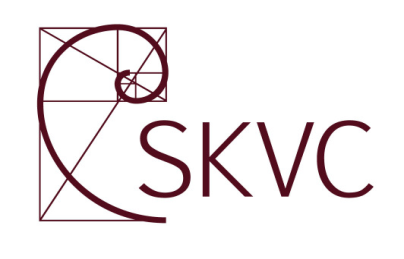 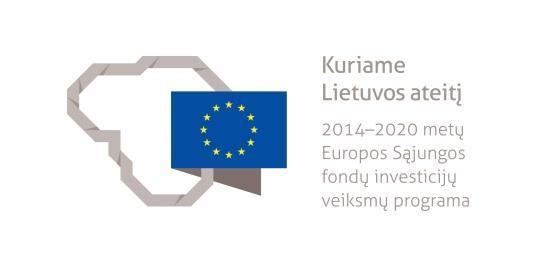 